Name:____________________Lymphatic System Questions                                                                                  ___/25Describe the Lymphatic System in your own words. 	What are the general functions of the lymphatic system? 	Describe lymph. 	What is the difference between the thoracic duct and the right lymphatic duct? 	What causes lymph fluid to move through the lymphatic vessels? 	What are the major functions of lymph nodes? 	What function does the spleen play in the lymphatic system? 	What function does the thymus play in the lymphatic system? 	What function do the tonsils play in the lymphatic system? 	What function do the Peyer’s patches play in the lymphatic system? 	What function does the appendix play in the lymphatic system? 	Provide a brief description (one sentence) of each of the following disorders:Edema:	Metastatic Cancers:	Hodgkin Disease:	Non-Hodgkin Lymphoma:	Ruptured Spleen:	Elephantitis:	Label the following structures on the diagram below:
right lymphatic duct, spleen, thoracic lymph duct, thymus, tonsil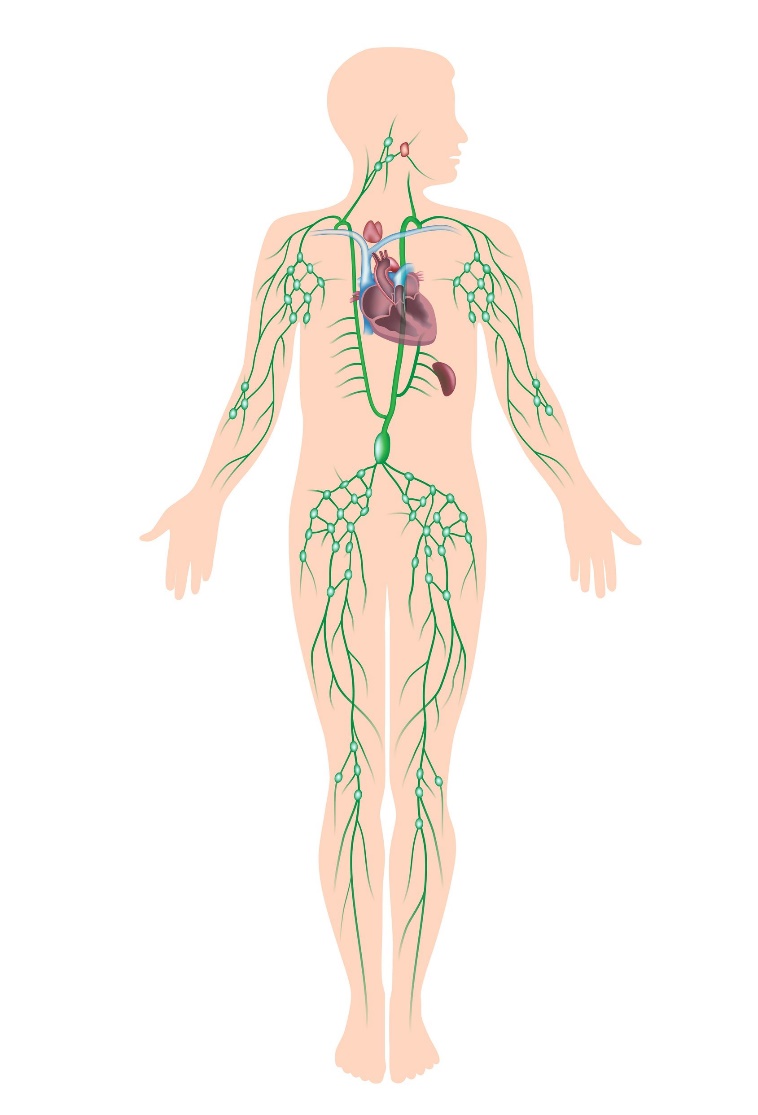 